APPLICATION FOR EMPLOYMENTPlease return to:CrossRoads Camp and Conference Center2247 Little Piney RoadLowesville, VA 22967shubble@crossroadsccc.com, 434.277.8465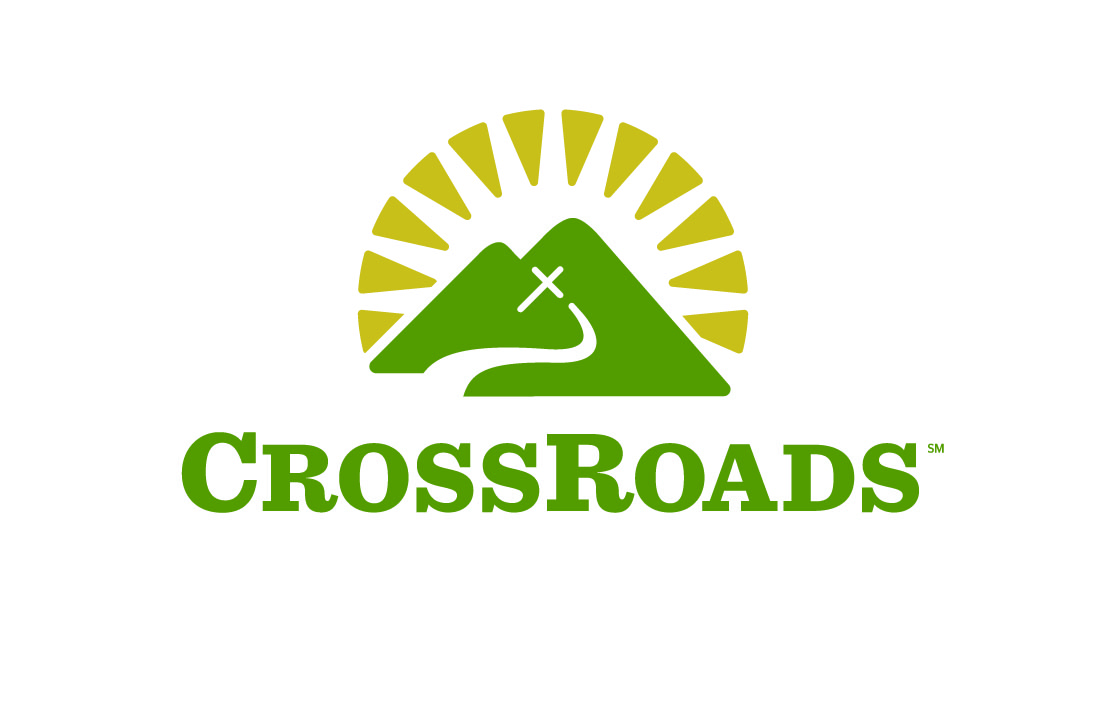 WMUV is an equal opportunity employer meaning that WMUV absolutely prohibits discrimination against any    employee or applicant based on their race, color, gender, national origin, age, disability veteran status or other status protected by federal, state or local law. Every employee serves as an "at will" employee. Position you are applying for:  Food service	Facilities	Office		HousekeepingPersonal History: Name: _________________________________________________  Preferred Name: ________________________ Address: ________________________________________________________________________________________  Phone: ________________________________________  E-mail: _________________________________________Birth date: ___________________List any certifications or licenses, along with the name of the awarding institution, and any dates of expiration (if any):  ___________________________________________________________________________________________________________________________________________________________________________________________________________________________________________________________________________________________________List any applicable job related training or course work (vocational, military, trade, etc.): ___________________________________________________________________________________________________________________________________________________________________________________________________________________________________________________________________________________________________Employment History: Describe your work experience in detail, beginning with your current or most recent job. Include military service and job-related volunteer work, if applicable. Indicate the number of employees supervised, if any. If needed, attach additional sheets. Resumes may also be attached to provide additional information. Name of Current/Most recent Employer: _____________________________________________________________Contact person: ______________________________ Length of employment:_________________________________Address: ________________________________________________________________________________________Phone number: ____________________________________    Position you held: ___________________________Duties and responsibilities: _________________________________________________________________________ Why are you leaving?												____Did you receive any disciplinary warnings?______________________________________________________________Name of Current/Most recent Employer: _____________________________________________________________Contact person: ______________________________ Length of employment:_________________________________Name of Current/Most recent Employer: _____________________________________________________________Contact person: ______________________________ Length of employment:_________________________________Address: ________________________________________________________________________________________Phone number: ____________________________________    Position you held: ___________________________Duties and responsibilities: _________________________________________________________________________ Why are you leaving?												____Did you receive any disciplinary warnings?______________________________________________________________Name of Current/Most recent Employer: _____________________________________________________________Contact person: ______________________________ Length of employment:_________________________________Address: ________________________________________________________________________________________Phone number: ____________________________________    Position you held: ___________________________Duties and responsibilities: _________________________________________________________________________ Why are you leaving?												____Did you receive any disciplinary warnings?______________________________________________________________Address: ________________________________________________________________________________________Phone number: ____________________________________    Position you held: ___________________________Duties and responsibilities: _________________________________________________________________________ Why are you leaving?												____Did you receive any disciplinary warnings?______________________________________________________________Name of Previous Employer: ________________________________________________________________________Contact person: ______________________________ Length of employment:_________________________________Address: ________________________________________________________________________________________Phone number: ____________________________________    Position you held: ___________________________Duties and responsibilities: _________________________________________________________________________ Why are you leaving?												____Did you receive any disciplinary warnings?______________________________________________________________Name of Current/Most recent Employer: _____________________________________________________________Contact person: ______________________________ Length of employment:_________________________________Name of Current/Most recent Employer: _____________________________________________________________Contact person: ______________________________ Length of employment:_________________________________Address: ________________________________________________________________________________________Phone number: ____________________________________    Position you held: ___________________________Duties and responsibilities: _________________________________________________________________________ Why are you leaving?												____Did you receive any disciplinary warnings?______________________________________________________________Name of Current/Most recent Employer: _____________________________________________________________Contact person: ______________________________ Length of employment:_________________________________Name of Current/Most recent Employer: _____________________________________________________________Contact person: ______________________________ Length of employment:_________________________________Address: ________________________________________________________________________________________Phone number: ____________________________________    Position you held: ___________________________Duties and responsibilities: _________________________________________________________________________ Why are you leaving?												____Did you receive any disciplinary warnings?______________________________________________________________Name of Current/Most recent Employer: _____________________________________________________________Contact person: ______________________________ Length of employment:_________________________________Address: ________________________________________________________________________________________Phone number: ____________________________________    Position you held: ___________________________Duties and responsibilities: _________________________________________________________________________ Why are you leaving?												____Did you receive any disciplinary warnings?______________________________________________________________Address: ________________________________________________________________________________________Phone number: ____________________________________    Position you held: ___________________________Duties and responsibilities: _________________________________________________________________________ Why are you leaving?												____Did you receive any disciplinary warnings?______________________________________________________________Name of Current/Most recent Employer: _____________________________________________________________Contact person: ______________________________ Length of employment:_________________________________Address: ________________________________________________________________________________________Phone number: ____________________________________    Position you held: ___________________________Duties and responsibilities: _________________________________________________________________________ Why are you leaving?												____Did you receive any disciplinary warnings?______________________________________________________________Name of Current/Most recent Employer: _____________________________________________________________Contact person: ______________________________ Length of employment:_________________________________Address: ________________________________________________________________________________________Phone number: ____________________________________    Position you held: ___________________________Duties and responsibilities: _________________________________________________________________________ Why are you leaving?												____Did you receive any disciplinary warnings?______________________________________________________________Address: ________________________________________________________________________________________Phone number: ____________________________________    Position you held: ___________________________Duties and responsibilities: _________________________________________________________________________ Why are you leaving?												____Did you receive any disciplinary warnings?______________________________________________________________The above information provided is true and correct to the best of my knowledge. I am aware that any omissions or misrepresentations may disqualify me from consideration for employment, and may result in termination if hired.  I consent to the release of all information provided and understand that it will be confidential and used solely for the purposes of being considered for employment. I further understand that all information provided may be further investigated by the Woman’s Missionary Union of Virginia (WMUV). I consent to a criminal background check, and other pre-employment testing as determined necessary by the WMUV. Signed: ________________________________________________________________ Date: ___________